PROGRESS ON YEAR PLANObjectivesObjective #1: Review 25 PoliciesWe are currently on track to have 25 policies reviewed by the end of this term;Eight (8) policies have been reviewed and finalized with revisions;Two (2) policies have been rescinded;Nine (9) policy is currently submitted to the SRA;Zero (0) policies have been reviewed and are in the process of memo creation to be submitted to the SRA;Eleven (9) policies have been reviewed and in the process of revisions and consultations;Three (3) policies are yet to be reviewed.Objective #2: Non-functional Changes Memo TemplateThis objective was completed at the beginning of the year.Objective #3: Policy Formatting GuidePolicy formatting guide has been outlined and is in the creation stage of development;Shall accompany Bylaw 8 as an appendix.Long-term Planning Overarching Vision #1: Redo Policy Organizational StructureThis was completed over the fall term and finalized in the last SRA meeting of 2020;These changes have been implemented and are updated on the MSU website;Some aspects of the organization structure may be continually updated over time to best serve the accessibility and clarity of the documents.Overarching Vision #2: Create Bylaw 8Bylaw 8 was created and implemented during the last SRA meeting of 2020;Some processes must be updated to best serve the MSU so this bylaw is continually updated;Passed by the SRA for revisions at meeting 20OMore revisions are in progressOverarching Vision #3: Create a Policy Review CycleOn track to be completed by the end of the term.PAST EVENTS, PROJECTS & ACTIVITIESObjectivesObjective #1: Policies for ReviewEight (8) policies have been finalized with revisions:Bylaw 3/B – Standing Committees of the SRA;Bylaw 12 – FYC;Operating Policy – Ancillary Operations;Operating Policy – Bereavement;Operating Policy – Sustainability Education Committee.Bylaw 8 – Policy Approval ProcessOperating Policy - Elections committeeBylaw 7/A – Electoral ProceduresNine (9) policy has been submitted for changes to the SRA:OP – ServicesOP – Diversity ServicesOP – MaccessOP – PCCOP – SparkOP – SHECOP – WGENOP – VP & Speaker ElectionsBylaw 4 - OfficersTwo (2) policies have been rescinded;Operating Policy – Horizons;Operating Policy – Marmour.Objective #2: Non-functional Changes Memo TemplateMemo template is finished and being used when implementing policy changes.Long-term PlanningOverarching Vision #1: Redo Policy Organizational StructureThis was completed over the fall term;Overarching Vision #2: Create Bylaw 8Bylaw 8 was created and implemented over the fall term;UPCOMING EVENTS, PROJECTS & ACTIVITIES ObjectivesObjective #1: Policies for ReviewZero (0) policies have finalized revisions and the memos are being written:One (1) policy has finalized changes and is in the process of being reviewed by staff:Operating Policy – Sustainability;Nine (9) policies have been reviewed by the IG Committee and are in the process of rescission, revision, and consultation:Employment Policy – Disciplinary ProceduresOperating Policy – Central Liquor Facilities;Operating Policy – Food and Beverage Services;Operating Policy – McMaster University Students Centre (MUSC) Board of Management;Operating Policy – Retail Services;Operating Policy – Service Creation and Review;Operating Policy – SRA Communication and Outreach;Operating Policy – Students of Distinction;Operating Policy – Union Market.Three (3) policies are to be reviewed by the IG Committee:Operating Policy – Business Related ExpensesOperating Policy – TwelvEighty Restaurant & BarOperating Policy – Underground Media + DesignObjective #3: Create a Policy Formatting GuideTo ensure more accessible and standardized policies, many policies should be reviewed and consulted to find the most common practices;Will be passed as an appendix to Bylaw 8.Long-term PlanningOverarching Vision #3: Create a Policy Review CycleUpdates must be made to the master policy spreadsheet to organize the policies that are currently in place;Policies will be grouped by relevant subjects for each year to make the most efficient review cycle;This way, each AVP IG focuses on one arm of the organization to master instead of all of it at once. CURRENT CHALLENGESGeneral Policy ChallengesMany MSU changes are occurring this year due to a combination of pressures from the government, the pandemic, students, and leaders, so there have been many changes to the policies in response;Many consultations are still required and the IG Committee is waiting on some decisions to be made by the Board of Directors and SRA for the direction of some of the policies.Bylaw 7/A – Electoral ProceduresThe focus on reviewing Bylaw 7/A – Electoral Processes for the IG Committee has meant that our policy review schedule has been shifted substantially;In response, we have decided to change the way we are conducting reviews until the end of the term:We are continuing to meet weekly, but for one meeting every two weeks we are reviewing a new policy and the other meeting in those two weeks we will come back to two policies that we have previously reviewed to finish the revisions.That being said, Bylaw 7/A has been changed successfully and revisions have been voted to implement by the SRAOther ChallengesOther CommitmentsSchool and extracurriculars are incredibly busy and it is difficult to find time to finish all of the revisions that must get done.Big learning cure – language and formattingUniquely high time commitment Scheduling group meeting timeSchool commitments vs IGSteep Learning Curve with IG ContentStaff members are so busy and struggle with responses to inquiries for consultationsSome staff don’t review the policies even though they are circulated to them because they don’t have time, and then these staff members aren’t able to add their changes and the policy is already out of dateVOLUNTEERS IG Committee members continue to work exceptionally hard and engage in incredible discussions;They have dealt with stresses from Bylaw 7/A very well and remained committed to the committee.SUCCESSESWe are on track to make many positive changes and will likely implement more revisions than any other year of Internal Governance since the beginning of the position.Kind regards,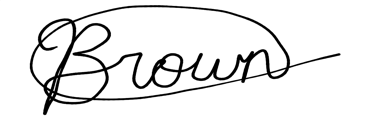 Michelle BrownAVP Internal GovernanceMcMaster Students Unionavpinternal@msu.mcmaster.ca.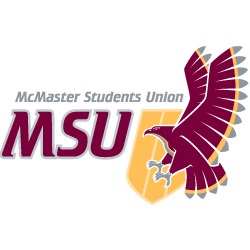 FINAL REPORT                                       From the office of the…Internal Governance CommitteeTO:Members of the Student Representative AssemblyFROM:Michelle Brown – Associate Vice-President (Internal Governance)SUBJECT:SRA 20Q ReportDATE:March 21st, 2021